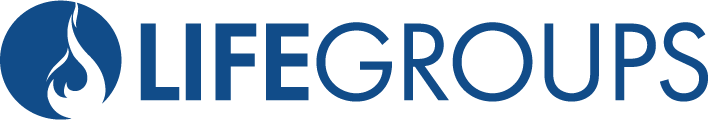 10 BEST OPENERSExcept for your first meeting, an opener should only take about 10 to 15 minutes of your meeting time. This is an important time to help people connect relationally and transition from the commute, work, and life to focusing on the Lord. Don’t skip it!What’s in common. Get in groups of 2 or 3 and give the group 2 minutes to find 10 things in common. They can’t use things like body parts (noses, etc.)Heroes. In groups of 2 or 3, Name 1 heroes past or present and why you like him or her.If you could…Travel anywhere, where would you go?Be a guest on a tv show, which one would it be?Live in a past time, when would it be, and why?Eat any food for lunch, what would it be?Would you rather:Read a book or watch a movie?Read minds or be invisible?Own a cat or a dog?Be smart or be strong?If you were a, what would you be?A dog, which breed?A celebrity, who?A vegetable, which one?Car, which one?Have everyone in your group share their name with an adjective before it which starts with the same letter and describes them. Example: Charming CassandraWhat is the most unusual or unexpected fact about yourself?Where did you live in 5th grade and what did you do for fun?What is your favorite meal and why?What is your best moment from the past week?